LESSON 1:  Circuits ExplorationActivity 1: Circuits in SeriesSeries Circuit - There is a single path for electrons to flow when electrical components are connected in sequence.  The current is the same through each resistor.Build Project 1 – Electric Light and SwitchThis is an example of a ___________________ (series or parallel) circuit.When the circuit is open, the light is ______________________ (on or off).What is the voltage supplied in this circuit? (look at batteries) ________________Build Project 2 – DC Motor and SwitchNote: Confirm the motor is placed in the same direction as the diagram. The negative terminal of the battery goes toward the negative terminal of the motor. This controls the direction the motor is spinning.Describe the energy transformation that is occurring when the circuit is closed._______________ → _______________ → ________________ + _______________   +  _____________ Build Project 11 – An Extension of Project 2Note: This is the same circuit as Project 2 except the direction of the motor is switchedWhat is difference between Projects 2 and 11? _________________________________________Why does this happen? _____________________________________________________________Note: Try adding a second battery set in series. Compare the flight of the fan with a single battery set.The total voltage of both battery sets = ____________________ voltsDescribe the height of the fan with one vs two battery sets. ________________________________Build Project 5 – Lamp and Fan in SeriesThis is an example of a ________________ (series or parallel) circuit.  Explain why? __________________________________________________________________________________________Compare the brightness of the bulb in this circuit with the fan ON the motor vs the fan OFF the motor. ____________________________________________________________________________Compare the speed of the motor with the fan ON the motor vs the fan OFF the motor. ____________________________________________________________________________The voltage from the batteries is divided between the light and motor.  Which load will use more voltage? _______________________________________________________________________Without the fan, the motor spins faster and requires more voltage.  That means there is _______________ (more or less) available to the light.Can you get the fan to launch?  ________      Why or why not? ______________________________What would happen if you removed the snap that connected the lamp with the switch?  _____________________________    Why?  ______________________________________________ Change the position of the light and motor. Do you get the same results? _______________________ Why? ______________________________________________________________________________                         Activity 2: Circuits in ParallelParallel Circuit – If there is more than one complete path for the electrons to flow it is a parallel circuit.  The current divides into two or more paths before recombining to complete the circuit. Each load connected in a separate path receives the full circuit voltage, while the total circuit current is equal to the sum of the individual branch currents.Build Project 6 – Fan and Lamp in ParallelThis is an example of a ________________ (series or parallel) circuit.Compare the brightness of the bulb in this circuit with the fan ON the motor and with the fan OFF the motor.  Describe your results.     ________________________________________________The voltage from the batteries in this circuit is _________ volts.  What is the voltage applied to each device?  __________________In this circuit, will the fan launch? _______________________Remove one of the snaps (wires) connecting the lamp.  Describe what happens to the motor when the lamp is disconnected. ________________________________________________________ Extension: Build Project 19 – Space WarU3 Space Wars IC is an integrated circuit.  An integrated circuit is made of interconnected electronic components, such as transistors, capacitors and resistors.  They are etched or imprinted onto a tiny slice of a semiconducting material, such as silicon or germanium. An integrated circuit, which can be smaller than a fingernail, can hold millions of circuits. They complete a specific job such as to produce or amplify a sound.  Does the circuit produce sound when the slide switch (S1) is turned on?  ______________________Turn off the slide switch (S1) and push the press switch (S2).  Is the sound the same?  ____________Turn on the slide switch (S1) AND the press switch (S2).  Describe the sounds. __________________ _________________________________________________________________________________In parts B and C, are the sounds the same as you alternate between switches? _________________  Why does this occur? _______________________________________________________________The switches are wired in a _____________________ (series or parallel) circuit.Activity 3: Design ChallengeUsing two bulbs (L1 and L2), a switch (S1 or S2), snap connectors and a battery set, make a circuit in both series and parallel.  Using the symbols below, draw the schematics for each. 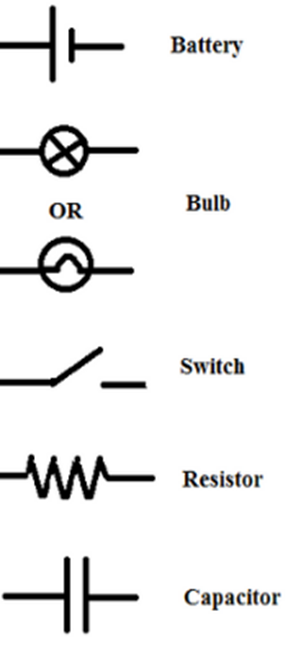 SERIES						PARALLELLESSON 2:  Introduction to ResistanceActivity 1:  Resistors in Series & ParallelBuild Project 7 – Light Emitting DiodeTurn on the switch and describe the brightness.  ___________________________________________Build Project 8. Reverse the direction of the LED (D1) in the circuit. What happens to the light? ___________________     Explain why?   ___________________________________________________Replace the LED (D1) with a lamp (L1).  Turn on the switch.  Describe what happens.  Explain the result.___________________________________________________________________________________ Which uses more electric power (watts) a LED or incandescent light? ___________________________Replace the lamp (L1) with the LED (D1).  The resistor in this circuit is ___________ Ω.  Remove the R1 resistor and replace it with the 10K Ω resistor (R4).  Describe what happens to the light when the switch is turned on.  Compare it to the brightness from part A. _______________________________________   Why does this happen? _________________________________________________________________Build Projects 98 & 99 – Simple Water Alarm & Simple Salt Water AlarmBuild the circuit but leave the jumper wires out of the cup.  What happens when you turn on the switch? ___________________     Why?  __________________________________________________________Place the jumper wires in a cup of water.  The circuit is now _______________.  (open or closed)Based on this activity, is water an insulator or conductor? ____________________________________Add about 1 teaspoon of table salt to the cup of water and stir.  Insert the ends of the jumper wires.Compare the sounds from the speaker WITHOUT the salt and WITH the salt in the water.   __________Activity 2:  Resistors in Series & ParallelAt times, you may not want the full amperage or voltage to your load.  Just as a faucet can control the flow of water, an adjustable or variable resistor can control the flow of electrons in a circuit. Build Project 110 – Adjustable Tone GeneratorThe project demonstrates how resistor values can change the frequency of an oscillator.Turn on the slide switch. Describe the sound you hear. ______________________________________Is the LED on or off? _______________  Is the LED bright or dim? _______________________Slide the switch on the variable (adjustable) resistor. Describe what happens to the tone? ____________ _______________________  Describe what happens to the LED brightness. ______________________If a faucet controls the flow of water, a resistor controls the flow of ___________________________.Build Project 172 – Red and Green ControlDescribe what happens in each part:With the slide switch on and the variable resistor set to the left, which LED is illuminated?  ____________________________________________________________________________________With the same set up as in part A, describe what happens when you also turn on the press switch (S2)?  ____________________________________________________________________________________With the slide switch (S1) on and the press switch (S2) on, describe what happens when you slide the variable resistor to the right side? _________________________________________________________Turn off the slide switch (S1) and turn the press switch (S2) on.  With the variable resistor slide on the right, describe what happens to the green LED.  ______________________________________________When the variable resistor is on the left and the slide switch (S1) is on, explain why the red light brightens.  Use the terms current and resistance in your answer.  _________________________________________________________________________________________________________________Describe a place in your home where you may find a variable resistor in a circuit. __________________Activity 3:  PhotoresistorsSome materials, such as cadmium sulfide, change their resistance when light shines on them.  Electronic parts made with these light-sensitive materials are called photoresistors.  Their resistance decreases as the light becomes brighter.Build Project 272 – Photoresistor ControlWith the switch on, describe the brightness of the LED. _____________________________________Describe the brightness of the LED when you limit the light entering the photoresistor with your finger.  __________________________________________________________________________________Shine a flashlight directly on the photoresistor.  What happens to the brightness of the LED?___________________________________________________________________________________What is happening to the resistance and current as you cover the photoresistor? ____________________________________________________________________________________________________Build Project 107 – Automatic Street Lamp  In this project, you will use a variable resistor AND a photoresistor. You will also use parts Q1 PNP and Q2 NPN.  These pieces are transistors.  A transistor can be described as a current amplifier.  It uses a small amount of current to control a larger amount of current.  They allow current to flow in one direction, like in an LED.  The arrows on the parts Q1 and Q2 indicate the direction of current flow.Press the press switch (S2) on and set the variable resistor the lamp (L2) is barely lit.  Slowly cover the photoresistor with your finger.  Describe what happens to the lamp.  __________________________Explain what is happening to the current to the lamp when the photoresistor is covered. _______________________________________________________________________________________________Street lamps work on this principle.  They turn off to save electricity during the day but turn on at night or during a storm for safety.Extension: Build Project 276 – LED Fan Rotation IndicatorIs this circuit wired in series, parallel or both? _____________________________________________Which way (clockwise or counter clockwise) does the fan turn when you turn on the slide switch (S1)?_______________________________________________   The positive side of the battery is connected to the positive side of the motor.  The polarity of the motor determines the way it rotates.  Why does only one LED light turn on? _____________________________________________________Push the press switch (S2).  The motor rotates ____________________________________   (clockwise or counter clockwise) and the ____________________ (red or green) LED lights up.Now place the fan on the motor and turn on one of the switches but not both.  One of the lamps is lit as the motor spins, but now the LED is dim.  The motor needs a lot of current to spin the fan but only a small about of current without it (less resistance).  In this circuit, a lamp is lit when the motor current is high, and a LED is lit when the motor current is low.  Which has a higher resistance, the LED or lamp? _____________________________Extension: Build Project 173 – Current ControllersNote: Electricity will take the path of least resistance.With the circuit complete, turn on the slide switch (S1).  Describe the brightness of the LED.  _______________________________   This circuit is in series. The 5.1K Ω (R3) controls the resistance. Trace the path of the electrons with your finger.Turn off the slide switch (S1) and turn on the press switch (S2).  Compare the brightness of the LED with just the press switch (S2) on. ______________________   Trace the path of the electrons in this circuit with your finger.Placing resistors in series increases the total resistance, so the current is decreased to the LED. R1 + R2 = Resistance series  or in this circuit, 1KΩ + 10K Ω = 11K ΩTurn on both switches.  Compare the brightness with both switches on compared to only one switch. _________________________________________________________________________________Placing resistors in parallel decreases the total resistance, so the current is increased to the LED.                       1        1                                             R1  +  R2  =  Resistance parallel  or in this circuit, 1/1KΩ + 1/5.1K = 1.2 k ΩWhen you decrease the resistance, you increase the current. In this parallel circuit, the LED is brighter.  The relationship between voltage, current and resistance is Ohm’s Law.                                                              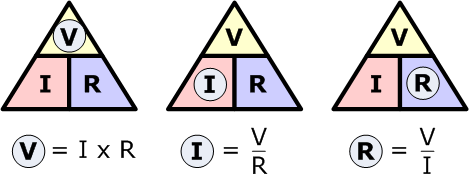 LESSON 3:  MetersActivity 1:  Amp Meter & Volt MeterThe meter has a + and - polarity marking to indicate which direction the current will move the pointer.Always keep the switch on LOW unless told to do so in the instructions.The meter will measure current (amps) when connected in a series circuit.If the current is higher than 300µA in the low setting, the higher current may be measured by connecting a low value resistor in parallel.Build Project 323 – 3mA Meter Turn on slide switch (S1) with the meter (M2) on low.  The meter reads __________________ mA.The resistor that is in parallel with the meter is _________________ Ω. Placing the 100 Ω resistor in parallel with the meter increases the meter’s range 10 times.Extension: Remove the vertical 3-snap connector (first layer-left side of the board) linking the 1K Ω resistor to the horizontal 3-snap connector (second layer-bottom of the board).  Replace it with the red LED (D1-arrowing pointing toward the bottom of the grid.)  The reading on the meter (M2) is now ________________ mA.  Why? ________________________________________________________Build Project 324 – 0-3V VoltmeterThe meter will measure voltage when connected in parallel in a circuit. It can measure voltages up to .3V, but higher voltages may be measure by connecting it with a high value resistor.Set the meter (M2) to low.  Insert the battery holder between points A and B.  The reading on the meter is ___________________.  If you use new batteries, you can use this reading for a comparison Find an old set of batteries and repeat the project.Activity 2:  Meters with Adjustable Resistors & PhotoresistorsBuild Project 325 – Function of Adjustable ResistorAn adjustable resistor is a normal resistor with an additional arm contact.  The arm moves along resistive material and stops at the desired resistance.   It controls the amount of current (amps) flowing through the circuit.  The meter (M2) reading at the lowest point is _______________.  Highest point is _________________.Describe what happens to the meter (M2) as you change the position of the slider on the variable resistor (RV).  In this circuit, as the ________________ increases the ___________________ decreases. Build Project 486 – Simple Illumination Meter (Light Meter)The amount of light changes the resistance of the photoresistor, which affects the current through the meter.  Set the variable resistor (VR) to the far left.  Turn on the slide switch (S1).  The meter (M2) reading is  _______________________________________________________________________________The photoresistor (RP) is very sensitive to light.  Describe what happens to the needle on the meter (M2) as you wave your hand over the photoresistor. _____________________________________________Move the variable resistor (VR) to the far right.  Turn on the slide switch (S1).  The meter (M2) reading is  ________________________________________________________________________________Describe the difference in the meter (M2) reading when you wave your hand over the photoresistor (RP).  ______________________________________________________________________________Activity 3:  Measuring the Resistance of Different LoadsBuild Project 494 – Resistor MeasurementSet the meter (M2) to the low setting.  Attach one jumper wire to points A & B.  Adjust the slide on the variable resistor (VR) so the meter points to 10.  Remove the wire.Test the 100 Ω resistor.  The meter (M2) reading is ______________________________.In a circuit, any load also acts as a resistor. Test other resistors from your kit and record results in the table below.Type of ResistorMeter ReadingSpeaker (SP)5.1K Ω resistor (R3)Music IC (U1)100K Ω resistor (R5)LED (D1) arrow pointing to right